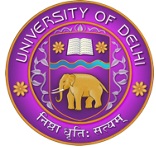 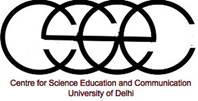 UNIVERSITY OF DELHICIC-CENTRE FOR SCIENCE EDUCATION AND COMMUNICATIONAcademic Research Centre Building, 2nd floor, Patel Marg, University of Delhi, Delhi–110007Phone: 2766-6599    Fax: 2766-7082Email: dir.csec@gmail.com Skill Enhancement Programme for prospective Women EntrepreneursThe CIC-Centre for Science Education and Communication, University of Delhi, is planning to organize a Skill Enhancement Programme for prospective Women Entrepreneurs with a ready business venture they expect to take up in future.Duration: One Week Dates: 11-16 October  2016Total No. of  Seats- 30The programme has been designed with the objective of developing insights on navigating the innovation process from idea generation to commercialization. It aims at building skills and knowledge on how to create strategies to bring innovations to market. It also proposes to develop an innovation portfolio and business model canvas for their future venture.The urge to develop the skills and act on innovative ideas and entrepreneurial opportunities is becoming increasingly vital.The programme will mainly include the following in the form of brainstorming sessions with experts, assignments and visits:·            Introduction to Innovation and Entrepreneurship·            Research Mindset and Nurturing Innovative Ideas·            Entrepreneurial Mindset, Motivations, and Behaviors·            Industry Understanding·            Societal/Customer Understanding·            Business Modeling·            Innovation strategies for competitive advantage·            Successfully bringing innovations to market·            The internet as a selling platform·            Building a Team·            Securing financesApplications in specified format from interested women applicants (Name, Official address details, Email ID, Mobile Number, Reason for attending the course and Proposal of an Entrepreneurial Venture to be taken up in future) along with CV/Resume may be sent to csec.events@gmail.com.Selection will be made on the basis of the proposal and interest in this area. Shortlisted candidates will be informed by email/phone.Date of  application - 05 October, 2016.	-sd-									-sd-Coordinator, CSEC							Director, CIC